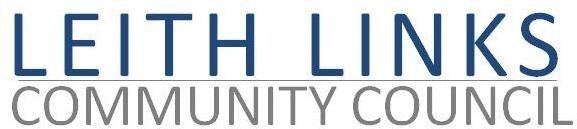 AGENDAMONDAY 25th May 20206:30pmby ZOOMWelcome, ApologiesAdoption of Minutes of previous meeting (27.04.20)Matters Arising & outstanding Actions from previous Minutes
Planning Matters
 Local Democracy, Covid-19  Update 
 Transport & Traffic Matters
Parks and Green Spaces MattersSeafield Sewage Works Licensing MattersAny Other Business - Open ForumNext meeting: Monday 29 June 2020, 6:30pm by ZOOM
